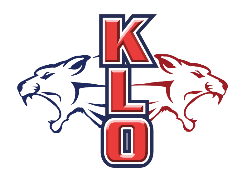 First name:______________________    Last name: ______________________All Grade 8 students will be enrolled in the following courses:English 8Social Studies 8Mathematics 8Science 8Physical and Health Education 8French 8 (half year)Career Education 8 (half year)Please choose ONE of the following options:Fine Arts Exploratory Grade 8 students will experience one semester of Art and one semester of Drama.               Concert Band Grade 8 students will experience a FULL year of band.Concert/Jazz Band Grade 8 students will experience a FULL year of band.Please choose from the list below and number your choice in order of preference 1=1st choice / 2=2nd choice / 3=3rd choice / 4=4th choice: Students will receive 2 out of the 4 options.Home Economics This semestered class is a combination of cooking and sewing.Tech Ed. This semestered class is a combination of woodwork and computer design.Choir This semestered class will focus on choir fundamentals and performance.Community Action Team (CAT) This is a leadership class where students work to make a difference in our school, community, as well as develop a broader world vision.FORMS DUE BACK ON FEB 14TH IN CORE